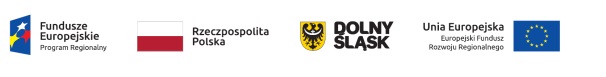 Załącznik nr 5 do SWZZnak sprawy: ZP/TP-03/2022WYKAZ DOSTAW Składając ofertę w postępowaniu o udzielenie zamówienia publicznego, prowadzonym w trybie Tryb podstawowy bez negocjacji - art. 275 pkt. 1 ustawy Pzp na:Zakup, dostawa oraz serwis aparatury medycznej, diagnostycznej i laboratoryjnej służącej zapobieganiu, przeciwdziałaniu oraz zwalczaniu  COVID- 19 na potrzeby Szpitala Specjalistycznego  im. A. Falkiewicza we Wrocławiu (8 zadań).OŚWIADCZAM(Y), że: wykonałem (wykonaliśmy) następujące dostawy:Do wykazu należy dołączyć dowody1) potwierdzające, że dostawy zostały wykonane lub są wykonywane należycie.……….…….. dnia ……….……..            ……………………………………………………                                                                podpis osoby uprawnionej do składania oświadczeń woli w imieniu Wykonawcy1)  Stosownie do postanowień §9 ust. 1 pkt. 2 Ministra Rozwoju, Pracy i Technologii z dnia 23 grudnia 2020 r. w sprawie podmiotowych środków dowodowych oraz innych dokumentów lub oświadczeń, jakich może żądać zamawiający od wykonawcy, dowodami tymi są referencje bądź inne dokumenty sporządzone przez podmiot, na rzecz którego dostawy lub usługi zostały wykonane, a w przypadku świadczeń powtarzających się lub ciągłych są wykonywane, a jeżeli wykonawca z przyczyn niezależnych od niego nie jest w stanie uzyskać tych dokumentów – oświadczenie wykonawcy. W przypadku świadczeń powtarzających się lub ciągłych nadal wykonywanych referencje bądź inne dokumenty potwierdzające ich należyte wykonywanie powinny być wystawione w okresie ostatnich 3 miesięcy przed upływem terminu składania ofert albo wniosków o dopuszczenie do udziału w postępowaniu .(Nazwa Wykonawcy, adres)PrzedmiotWartośćData wykonania(data rozpoczęcia - data zakończenia)Podmioty, na rzecz których dostawy zostały wykonane lub są wykonywane